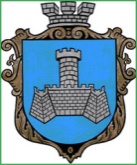 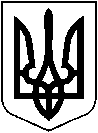 УКРАЇНАХМІЛЬНИЦЬКА МІСЬКА РАДАВІННИЦЬКОЇ ОБЛАСТІвиконавчий комітетР І Ш Е Н Н Я“11“ січня 2024 р.                                                                                           №3                                                                       Про часткове звільнення  гр. І. О.В.від оплати  за харчування  дитини удошкільному підрозділі Куманівецької гімназії  Хмільницької міської ради              Розглянувши клопотання начальника  Управління освіти, молоді та спорту Хмільницької  міської ради  від 27.12.2023 р. № 01-15/1150  про часткове звільнення гр. І. О. В., члена сім’ї  учасника бойових дій,  яка проживає за адресою : с. Куманівці Хмільницького району, …, від оплати за харчування в дошкільному підрозділі Куманівецької гімназії Хмільницької міської ради її доньки І. О. О.,  20____ р.н., відповідно до комплексної  Програми підтримки Захисників і Захисниць України та членів їх сімей у Хмільницькій міській ТГ на 2024 -2028рр., затвердженої рішенням 45 сесії Хмільницької міської ради  8 скликання від 28.07.2023р. №1925 (зі змінами), п.4.2, п.п.4.2.2. Додатка 6  Порядку використання коштів  місцевого бюджету, передбачених  на фінансування заходів  комплексної Програми підтримки Захисників і Захисниць  України та членів їх сімей  у Хмільницькій міській ТГ на 2024 -2028рр. згідно пунктів 5.1- 5.4 частини                                       V «Надання освітніх послуг  та відповідних пільг» розділу 7 « Напрями діяльності та заходи програми», затвердженого рішенням  48 сесії  Хмільницької  міської ради 8 скликання  від 06.10.2023 року № 2069  (зі змінами)  та п.7 Додатка до рішення  59 сесії міської ради 7 скликання від 14 січня 2019 року №1885 «Про затвердження Порядку організації харчування в закладах освіти Хмільницької міської територіальної громади у новій редакції» (зі змінами),  керуючись ст.5 Закону України «Про охорону дитинства», ст.32, ст.34, ст.59 Закону України «Про місцеве самоврядування в Україні», виконком Хмільницької  міської ради                                                   В И Р І Ш И В :1. Звільнити  гр. І. О. В., члена сім’ї  учасника бойових дій, від оплати за харчування її доньки І. О. О., 20____ р.н., у дошкільному підрозділі Куманівецької гімназії Хмільницької міської ради на 50 відсотків від встановленої батьківської плати з 01 лютого 2024 року  по  31 грудня 2024 року.  2. Контроль за виконанням цього рішення покласти на заступника міського голови з питань діяльності виконавчих органів міської ради  (Андрій СТАШКО), супровід виконання доручити Управлінню освіти, молоді та спорту Хмільницької міської ради  ( Віталій ОЛІХ).       Міський голова                                               Микола ЮРЧИШИН